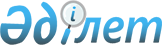 О внесении изменений и дополнений в некоторые нормативные правовые акты Республики Казахстан по вопросам представления отчетности профессиональными участниками рынка ценных бумагПостановление Правления Национального Банка Республики Казахстан от 29 января 2018 года № 5. Зарегистрировано в Министерстве юстиции Республики Казахстан 5 марта 2018 года № 16498.
      В соответствии с законами Республики Казахстан от 31 августа 1995 года "О банках и банковской деятельности в Республике Казахстан", от 2 июля 2003 года "О рынке ценных бумаг", от 4 июля 2003 года "О государственном регулировании, контроле и надзоре финансового рынка и финансовых организаций", от 19 марта 2010 года "О государственной статистике" и в целях совершенствования нормативных правовых актов Республики Казахстан Правление Национального Банка Республики Казахстан ПОСТАНОВЛЯЕТ:
      1. Утвердить Перечень нормативных правовых актов Республики Казахстан, в которые вносятся изменения и дополнения по вопросам представления отчетности профессиональными участниками рынка ценных бумаг (далее – Перечень), согласно приложению к настоящему постановлению.
      2. Департаменту исследований и статистики (Тутушкин В.А.) в установленном законодательством Республики Казахстан порядке обеспечить:
      1) совместно с Юридическим департаментом (Сарсенова Н.В.) государственную регистрацию настоящего постановления в Министерстве юстиции Республики Казахстан;
      2) в течение десяти календарных дней со дня государственной регистрации настоящего постановления направление его копии в бумажном и электронном виде на казахском и русском языках в Республиканское государственное предприятие на праве хозяйственного ведения "Республиканский центр правовой информации" для официального опубликования и включения в Эталонный контрольный банк нормативных правовых актов Республики Казахстан;
      3) размещение настоящего постановления на официальном интернет-ресурсе Национального Банка Республики Казахстан после его официального опубликования;
      4) в течение десяти рабочих дней после государственной регистрации настоящего постановления представление в Юридический департамент сведений об исполнении мероприятий, предусмотренных подпунктами 2), 3) настоящего пункта и пунктом 3 настоящего постановления.
      3. Управлению по защите прав потребителей финансовых услуг и внешних коммуникаций (Терентьев А.Л.) обеспечить в течение десяти календарных дней после государственной регистрации настоящего постановления направление его копии на официальное опубликование в периодические печатные издания.
      4. Контроль за исполнением настоящего постановления возложить на заместителя Председателя Национального Банка Республики Казахстан Курманова Ж.Б.
      5. Настоящее постановление вводится в действие по истечении десяти календарных дней после дня его первого официального опубликования, за исключением пункта 4 и абзацев второго, третьего, четвертого, пятого, шестого, седьмого, восьмого, девятого, десятого, двенадцатого и тринадцатого пункта 5 Перечня, которые вводятся в действие с 1 июля 2018 года.
      "СОГЛАСОВАНО"
       Председатель Комитета по статистике
       Министерства национальной экономики
       Республики Казахстан
       _______________ Н. Айдапкелов
       19 февраля 2018 года Перечень нормативных правовых актов Республики Казахстан, в которые вносятся изменения и дополнения по вопросам представления отчетности профессиональными участниками рынка ценных бумаг
      1. Утратил силу постановлением Правления Национального Банка РК от 30.07.2018 № 162 (вводится в действие по истечении десяти календарных дней после дня его первого официального опубликования).

      2. Утратил силу постановлением Правления Национального Банка РК от 27.04.2018 № 79 (вводится в действие по истечении десяти календарных дней после дня его первого официального опубликования).

      3. Утратил силу постановлением Правления Национального Банка РК от 27.04.2018 № 80 (вводится в действие по истечении десяти календарных дней после дня его первого официального опубликования).

      4. Утратил силу постановлением Правления Национального Банка РК от 29.10.2018 № 263 (вводится в действие с 01.01.2019). 

      5. Утратил силу постановлением Правления Национального Банка РК от 29.10.2018 № 263 (вводится в действие с 01.01.2019).

      6. Утратил силу постановлением Правления Национального Банка РК от 28.11.2019 № 211 (вводится в действие с 01.01.2020).
      7. Внести в постановление Правления Национального Банка Республики Казахстан от 26 декабря 2016 года № 309 "Об установлении нормативных значений и методики расчетов пруденциальных нормативов и иных обязательных к соблюдению норм и лимитов размера капитала банковского конгломерата на определенную дату, перечня, форм, сроков представления отчетности о выполнении пруденциальных нормативов банковским конгломератом, а также Правил представления отчетности о выполнении пруденциальных нормативов банковским конгломератом" (зарегистрированное в Реестре государственной регистрации нормативных правовых актов под № 14790, опубликованное 23 февраля 2017 года в Эталонном контрольном банке нормативных правовых актов Республики Казахстан) следующее изменение:
      Отчет по сбору сведений по внутригрупповым сделкам банковского конгломерата, заключенным в течение отчетного периода, а также действующим по состоянию на отчетную дату, по форме согласно приложению 7 изложить в редакции согласно приложению 19 к Перечню. Форма, предназначенная для сбора административных данных Отчет о ценных бумагах, приобретенных за счет собственных активов Отчетный период: на "___" ________20__года
      Индекс: 1- RCB_CBSA
      Периодичность: ежемесячная
      Представляют: управляющие инвестиционным портфелем; брокеры и (или) дилеры
      Куда представляется форма: Национальный Банк Республики Казахстан
      Срок представления: ежемесячно, не позднее пятого рабочего дня месяца, следующего за отчетным месяцем
      ________________________________________________
(полное наименование организации)
      продолжение таблицы:
      продолжение таблицы:
      продолжение таблицы:
      Первый руководитель или лицо, уполномоченное им на подписание отчета
      ___________________________________________             ____________
      фамилия, имя, отчество (при его наличии)                   подпись
      Главный бухгалтер или лицо, уполномоченное им на подписание отчета
      ___________________________________________             ____________
      фамилия, имя, отчество (при его наличии)                   подпись
      Исполнитель ______________________________________       ____________
      фамилия, имя, отчество (при его наличии)                   подпись
      Номер телефона: _________________________
      Дата подписания отчета "___" __________20___года
      Место для печати (при наличии)
      Примечание: пояснение по заполнению формы, предназначенной для сбора административных данных, приведено в приложении к настоящей форме. Пояснение по заполнению формы, предназначенной для сбора административных данных Отчет о ценных бумагах, приобретенных за счет собственных активов Глава 1. Общие положения
      1. Настоящее пояснение (далее – Пояснение) определяет единые требования по заполнению формы, предназначенной для сбора административных данных "Отчет о ценных бумагах, приобретенных за счет собственных активов" (далее – Форма).
      2. Форма разработана в соответствии c подпунктом 6) пункта 1 статьи 9 Закона Республики Казахстан от 4 июля 2003 года "О государственном регулировании, контроле и надзоре финансового рынка и финансовых организаций".
      3. Форма составляется ежемесячно управляющим инвестиционным портфелем, брокером и (или) дилером по состоянию на конец отчетного периода. Данные в Форме заполняются в тысячах тенге. Сумма менее 500 (пятисот) тенге округляется до 0 (нуля), а сумма, равная 500 (пятистам) тенге и выше, округляется до 1000 (тысячи) тенге.
      4. Форму подписывают первый руководитель, главный бухгалтер или лица, уполномоченные ими на подписание отчета, и исполнитель. Глава 2. Пояснение по заполнению Формы
      5. В графах 2 и 3 указывается наименование эмитента ценной бумаги и страна его резидентства. 
      6. В графе 4 указывается вид приобретенной ценной бумаги с указанием ее типа.
      7. В графе 5 указывается национальный идентификационный номер (в отношении иностранных ценных бумаг – международный идентификационный номер (ISIN), в отношении прав требований по обязательствам эмитента по эмиссионным ценным бумагам, срок обращения которых истек, и эмитентом не исполнены обязательства по их погашению – идентификатор прав требования). 
      8. В графе 6 указывается количество приобретенных ценных бумаг в штуках. Долговые финансовые инструменты указываются в штуках с учетом номинальной стоимости одной ценной бумаги. 
      9. В графе 7 указывается количество обремененных ценных бумаг на отчетную дату.
      10. В графе 8 указывается количество обремененных ценных бумаг, переданных в репо на отчетную дату.
      11. В графах 9 и 14 коды валют указываются в соответствии с национальным классификатором Республики Казахстан НК РК 07 ISO 4217-2012 "Коды для обозначения валют и фондов". 
      12. В графе 10 указывается цена, отраженная в первичном документе, который подтверждает осуществление сделки (биржевое свидетельство, отчет брокера и (или) дилера, подтверждение, полученное по международной межбанковской системе перевода информации и совершения платежей (SWIFT)), в тенге. В случае оплаты приобретения ценной бумаги в иностранной валюте данная сумма отражается по рыночному курсу обмена валют, сложившемуся на дату совершения сделки.
      13. В графе 11 указывается дата первоначального признания в бухгалтерском учете.
      14. В графе 12 указывается дата погашения долговых ценных бумаг.
      15. В графе 13 указывается покупная стоимость ценных бумаг, включая расходы, непосредственно связанные с приобретением, включая вознаграждения и комиссионные, уплаченные агентам, консультантам, брокерам (дилерам), сборы фондовых бирж, а также банковские услуги по переводу, и уменьшенная на величину оплаченного покупателем продавцу процента (при наличии такового).
      16. Графы 14 и 15 заполняются по долговым ценным бумагам. В графе 15 указывается денежное выражение стоимости облигации, определенное при ее выпуске, на которую начисляется выраженное в процентах вознаграждение по купонной облигации, а также сумма, подлежащая выплате держателю облигации при ее погашении. Сумма указывается в валюте выпуска.
      17. В графе 16 указывается стоимость ценных бумаг, отраженная в бухгалтерском учете.
      18. В графе 17 указывается неамортизированная часть дисконта (со знаком минус) или премии (в абсолютном выражении).
      19. В графе 18 указывается начисленные, но не полученные вознаграждения, при заполнении данной графы по долговым ценным бумагам - указывается купон, по акциям указываются дивиденды.
      20. В графе 19 указывается положительная или отрицательная корректировка.
      21. В графе 20 указывается стоимость обремененных ценных бумаг, указанная в бухгалтерском учете.
      22. В графе 21 указывается стоимость ценных бумаг, обремененных договорами репо, указанная в бухгалтерском учете.
      23. В графе 22 указывается размер резервов (провизий), сформированных в соответствии с международными стандартами финансовой отчетности. Размер резервов (провизий) указывается в абсолютном выражении.
      24. В графе 23 указывается категория ценной бумаги "учитываемые по справедливой стоимости через прочий совокупный доход", "учитываемые по справедливой стоимости через прибыль или убыток" или "учитываемые по амортизированной стоимости".
      25. При заполнении граф 24 и 25 указывается рейтинг ценной бумаги по облигациям, рейтинг эмитента по акциям, рейтинг страны по государственным ценным бумагам, присвоенный одним из рейтинговых агентств, указанных в пункте 3 постановления Правления Национального Банка Республики Казахстан от 24 декабря 2012 года № 385 "Об установлении минимального рейтинга для юридических лиц и стран, необходимость наличия которого требуется в соответствии с законодательством Республики Казахстан, регулирующим деятельность финансовых организаций, перечня рейтинговых агентств, присваивающих данный рейтинг", зарегистрированного в Реестре государственной регистрации нормативных правовых актов № 8318. При отсутствии рейтинга в графах 24 и 25 указывается "нет рейтинга". Данные графы не заполняются по государственным ценным бумагам Республики Казахстан.
      26. В графе 26 указывается купонная ставка по долговым финансовым инструментам на дату представления Формы.
      27. В случае отсутствия сведений Форма представляется с нулевыми остатками. Отчет о списке держателей акций
      Сноска. Приложение 2 утратило силу постановлением Правления Национального Банка РК от 29.10.2018 № 263 (вводится в действие с 01.01.2019). Отчет об операциях с государственными ценными бумагами Республики Казахстан
      Сноска. Приложение 3 утратило силу постановлением Правления Национального Банка РК от 29.10.2018 № 263 (вводится в действие с 01.01.2019). Отчет о ценных бумагах, приобретенных за счет собственных активов
      Сноска. Приложение 4 утратило силу постановлением Правления Национального Банка РК от 29.10.2018 № 263 (вводится в действие с 01.01.2019). Отчет об операциях по переводу финансовых инструментов
      Сноска. Приложение 5 утратило силу постановлением Правления Национального Банка РК от 29.10.2018 № 263 (вводится в действие с 01.01.2019). Отчет о реестре держателей акций
      Сноска. Приложение 6 утратило силу постановлением Правления Национального Банка РК от 29.10.2018 № 263 (вводится в действие с 01.01.2019). Отчет о заявках на покупку/продажу ценных бумаг
      Сноска. Приложение 7 утратило силу постановлением Правления Национального Банка РК от 28.11.2019 № 211 (вводится в действие с 01.01.2020). Отчет о результатах торгов ценными бумагами с указанием сторон сделок 
      Сноска. Приложение 8 утратило силу постановлением Правления Национального Банка РК от 28.11.2019 № 211 (вводится в действие с 01.01.2020). Отчет о заявках на операции репо с ценными бумагами
      Сноска. Приложение 9 утратило силу постановлением Правления Национального Банка РК от 28.11.2019 № 211 (вводится в действие с 01.01.2020). Отчет об операциях репо с ценными бумагами с указанием их участников
      Сноска. Приложение 10 утратило силу постановлением Правления Национального Банка РК от 28.11.2019 № 211 (вводится в действие с 01.01.2020). Отчет о заявках на покупку/продажу производных финансовых инструментов
      Сноска. Приложение 11 утратило силу постановлением Правления Национального Банка РК от 28.11.2019 № 211 (вводится в действие с 01.01.2020). Отчет о результатах торгов производными финансовыми инструментами с указанием сторон сделок
      Сноска. Приложение 12 утратило силу постановлением Правления Национального Банка РК от 28.11.2019 № 211 (вводится в действие с 01.01.2020). Отчет о заявках на покупку/продажу иностранных валют
      Сноска. Приложение 13 утратило силу постановлением Правления Национального Банка РК от 28.11.2019 № 211 (вводится в действие с 01.01.2020). Отчет о результатах торгов иностранными валютами
      Сноска. Приложение 14 утратило силу постановлением Правления Национального Банка РК от 28.11.2019 № 211 (вводится в действие с 01.01.2020). Отчет об объемах сделок
      Сноска. Приложение 15 утратило силу постановлением Правления Национального Банка РК от 28.11.2019 № 211 (вводится в действие с 01.01.2020). Отчет о капитализации рынка ценных бумаг
      Сноска. Приложение 16 утратило силу постановлением Правления Национального Банка РК от 28.11.2019 № 211 (вводится в действие с 01.01.2020). Отчет о совершенных сделках по инвестированию собственных активов
      Сноска. Приложение 17 утратило силу постановлением Правления Национального Банка РК от 28.11.2019 № 211 (вводится в действие с 01.01.2020). Отчет о ценных бумагах, приобретенных за счет собственных активов
      Сноска. Приложение 18 утратило силу постановлением Правления Национального Банка РК от 28.11.2019 № 211 (вводится в действие с 01.01.2020). Форма, предназначенная для сбора административных данных Отчет по сбору сведений по внутригрупповым сделкам банковского конгломерата, заключенным в течение отчетного периода, а также действующим по состоянию на отчетную дату Отчетный период: по состоянию на "___" ____________ 20__ года
      Индекс: 5-BK_RIGT
      Периодичность: ежеквартальная (ежегодная)
      Представляет: банковский холдинг или банк, имеющий дочернюю организацию, но не имеющий банковского холдинга
      Куда представляется форма: Национальный Банк Республики Казахстан
      Срок представления: 
      ежеквартально (за исключением четвертого квартала), в течение 90 (девяноста) календарных дней, следующих за отчетным кварталом;
      ежегодно, в течение 120 (ста двадцати) календарных дней по окончании финансового года.
      _______________________________________________________________________
(банковский холдинг или банк, имеющий дочернюю организацию,  но не имеющий
банковского холдинга)
      продолжение таблицы:
      продолжение таблицы:
      Общая сумма производных финансовых инструментов, учитываемых как произведение номинальной стоимости указанных финансовых инструментов на коэффициент кредитного риска, в соответствии с Таблицей коэффициентов кредитного риска для производных финансовых инструментов приложения 7 к Нормативным значениям и методикам расчетов пруденциальных нормативов и иных обязательных к соблюдению норм и лимитов размера капитала банка на определенную дату, утвержденным постановлением Правления Национального Банка Республики Казахстан от 13 сентября 2017 года № 170 "Об установлении нормативных значений и методик расчетов пруденциальных нормативов и иных обязательных к соблюдению норм и лимитов размера капитала банка на определенную дату и Правил расчета и лимитов открытой валютной позиции", зарегистрированным в Реестре государственной регистрации нормативных правовых актов под № 15886, и определяемых сроком погашения указанных финансовых инструментов по состоянию на "__"_____20__года составляет _________________тысяч тенге.
      Первый руководитель или лицо, уполномоченное им на подписание отчета
      ___________________________________________             ____________
        фамилия, имя, отчество (при его наличии)                   подпись
      Главный бухгалтер или лицо, уполномоченное им на подписание отчета
      ___________________________________________             ____________
        фамилия, имя, отчество (при его наличии)                   подпись
      Исполнитель ______________________________________       __________
        фамилия, имя, отчество (при его наличии)                   подпись
      Номер телефона: _________________________ 
      Дата подписания отчета "___" __________20___года
      Место для печати (при наличии)
      Примечание: пояснение по заполнению формы, предназначенной для сбора административных данных, приведено в приложении к настоящей форме. Пояснение по заполнению формы, предназначенной для сбора административных данных Отчет по сбору сведений по внутригрупповым сделки банковского конгломерата, заключенным в течение отчетного периода, а также действующим по состоянию на отчетную дату Глава 1. Общие положения
      1. Настоящее пояснение (далее – Пояснение) определяет единые требования по заполнению формы, предназначенной для сбора административных данных "Отчет по сбору сведений по внутригрупповым сделкам банковского конгломерата, заключенным в течение отчетного периода, а также действующим по состоянию на отчетную дату" (далее – Форма).
      2. Форма разработана в соответствии c пунктом 3 статьи 42 Закона Республики Казахстан от 31 августа 1995 года "О банках и банковской деятельности в Республике Казахстан" и подпунктом 6) пункта 1 статьи 9 Закона Республики Казахстан от 4 июля 2003 года "О государственном регулировании, контроле и надзоре финансового рынка и финансовых организаций".
      3. Форма составляется банковским холдингом или банком, имеющим дочернюю организацию, но не имеющим банковского холдинга, за исключением нерезидентов Республики Казахстан, представляется ежеквартально (за исключением четвертого квартала) в течение 90 (девяноста) календарных дней, следующих за отчетным кварталом и ежегодно в течение 120 (ста двадцати) календарных дней по окончании финансового года.
      4. Данные в Форме заполняются в тысячах тенге.
      5. Форму подписывают первый руководитель, главный бухгалтер или лица, уполномоченные ими на подписание отчета, и исполнитель. Глава 2. Пояснение по заполнению Формы
      6. В Форме отражаются сведения по всем внутригрупповым сделкам банковского конгломерата (далее – сделка), за исключением сделок, указанных в приложениях 5 и 6 к Нормативным значениям и методике расчетов пруденциальных нормативов и иных обязательных к соблюдению норм и лимитов размера капитала банковского конгломерата, утвержденным настоящим постановлением.
      7. В Форме сделка подлежит отражению один раз по показателю "Активы" и "Требования на внебалансовых счетах".
      8. Если сделка предусматривает участие нескольких участников банковского конгломерата, в Форме указывается участник банковского конгломерата (сторона 1 по сделке), от которого начинается движение денег и конечный участник банковского конгломерата (сторона 2 по сделке).
      При этом в графе 16 необходимо указать промежуточных участников банковского конгломерата (при наличии) и цель их участия в сделке.
      9. Для заполнения граф 6 и 7 приводятся следующие виды операций и показателей:
      1) активы (показатель):
      предоставление займов (овердрафта, финансового лизинга, учет векселей, факторинг, форфейтинг);
      предоставление субординированных займов;
      операции обратное репо с ценными бумагами;
      открытие (наличие) текущего счета;
      открытие (наличие) корреспондентского счета;
      размещение вклада;
      продажа движимого (недвижимого имущества);
      продажа (секьюритизация) активов (займов, дебиторской задолженности);
      уступка прав требований;
      передача имущества и активов организации, осуществляющей управление сомнительными активами;
      начисление дивидендов;
      начисление комиссионного дохода;
      дебиторская задолженность;
      требования по производным финансовым инструментам;
      требования по дилинговым операциям;
      страховые активы;
      прочие активы (вид операции указывается в графе 16);
      2) требования на внебалансовых счетах (показатель):
      выдача гарантий;
      открытие аккредитива;
      открытие отзывной кредитной линии;
      открытие безотзывной кредитной линии;
      производные финансовые инструменты;
      дилинговые операции;
      страхование финансовых убытков (указывается страховая сумма по договору страхования). Данный вид операции включает классы страхования, предусмотренные подпунктами 13), 14), 15) и 16) пункта 3 статьи 6 Закона Республики Казахстан от 18 декабря 2000 года "О страховой деятельности";
      иные виды страхования активов (указывается страховая сумма по договору страхования);
      страхование сотрудников (указывается страховая сумма по договору страхования);
      принятие в залог имущества;
      прочие требования по внебалансовым счетам (вид операции указывается в графе 16);
      3) расходы (показатель):
      оплата комиссионного вознаграждения за услуги;
      чистые расходы по производным финансовым инструментам
      расходы по дилинговым операциям;
      чистые расходы от переоценки;
      выплата дивидендов;
      выплата вознаграждения по обязательствам;
      оплата арендной платы за имущество;
      выплата страховой премии;
      страховые выплаты;
      выплата штрафов, пени, неустоек и другие виды санкций;
      иные виды расходов (вид операции указывается в графе 16).
      10. В графе 7 указываются обороты по сделке - итог записей (увеличений или уменьшений) за отчетный квартал без начального сальдо (остатка).
					© 2012. РГП на ПХВ «Институт законодательства и правовой информации Республики Казахстан» Министерства юстиции Республики Казахстан
				
      Председатель
Национального Банка 

Д. Акишев
Приложение
к постановлению Правления
Национального Банка
Республики Казахстан
от 29 января 2018 года № 5Приложение 1
к Перечню нормативных
правовых актов Республики
Казахстан, в которые вносятся
изменения и дополнения
по вопросам представления
отчетности профессиональными
участниками рынка ценных бумагПриложение 2
к постановлению Правления
Национального Банка
Республики Казахстан
от 27 августа 2013 года № 230Форма(в тысячах тенге)
№ п/п
Наименование эмитента
Страна эмитента
Вид ценной бумаги
Национальный идентификационный номер или международный идентификационный номер
Количество ценных бумаг
Количество ценных бумаг
Количество ценных бумаг
№ п/п
Наименование эмитента
Страна эмитента
Вид ценной бумаги
Национальный идентификационный номер или международный идентификационный номер
всего
в том числе обремененные ценные бумаги
в том числе обремененные ценные бумаги
№ п/п
Наименование эмитента
Страна эмитента
Вид ценной бумаги
Национальный идентификационный номер или международный идентификационный номер
всего
обремененные ценные бумаги, всего
в том числе ценные бумаги, переданные в репо
1
2
3
4
5
6
7
8
1
Государственные ценные бумаги Республики Казахстан
1.1.
…
2
Негосударственные эмиссионные ценные бумаги организаций Республики Казахстан
2.1.
ценные бумаги банков второго уровня
2.1.1.
…
2.2.
ценные бумаги юридических лиц, за исключением банков второго уровня
2.2.1.
…
3
Ценные бумаги иностранных государств
3.1.
…
4
Негосударственные ценные бумаги эмитентов нерезидентов Республики Казахстан
4.1.
…
5
Ценные бумаги международных финансовых организаций
5.1.
…
6
Паи инвестиционных фондов
6.1.
…
7
Итого
Валюта приобретения ценной бумаги
Цена покупки за одну ценную бумагу
Период
Период
Покупная стоимость ценных бумаг
Номинальная стоимость
Номинальная стоимость
Валюта приобретения ценной бумаги
Цена покупки за одну ценную бумагу
дата постановки на учет
дата погашения
Покупная стоимость ценных бумаг
валюта
стоимость одной ценной бумаги
Валюта приобретения ценной бумаги
Цена покупки за одну ценную бумагу
дата постановки на учет
дата погашения
Покупная стоимость ценных бумаг
валюта
стоимость одной ценной бумаги
9
10
11
12
13
14
15
…
Балансовая стоимость ценных бумаг
Балансовая стоимость ценных бумаг
Балансовая стоимость ценных бумаг
Балансовая стоимость ценных бумаг
Балансовая стоимость ценных бумаг
Балансовая стоимость ценных бумаг
Балансовая стоимость ценных бумаг
Учетная категория
всего
дисконт / премия
начисленное вознаграждение
положительная/ отрицательная корректировка
обремененные ценные бумаги, всего
в том числе ценные бумаги, переданные в репо
сформированные резервы (провизии)
Учетная категория
16
17
18
19
20
21
22
23
 …
Рейтинг
Рейтинг
Текущая купонная ставка в портфеле
на дату постановки на учет
на отчетную дату
Текущая купонная ставка в портфеле
на дату постановки на учет
на отчетную дату
Текущая купонная ставка в портфеле
24
25
26
… Приложение
к форме отчета о ценных
бумагах, приобретенных за
счет собственных активовПриложение 2
к Перечню нормативных
правовых актов Республики
Казахстан, в которые вносятся
изменения и дополнения по
вопросам представления отчетности
профессиональными участниками
рынка ценных бумагПриложение 3
к Перечню нормативных
правовых актов Республики
Казахстан, в которые вносятся
изменения и дополнения по
вопросам представления
отчетности профессиональными
участниками рынка ценных бумагПриложение 4
к Перечню нормативных правовых
актов Республики Казахстан,
в которые вносятся изменения
и дополнения по вопросам
представления отчетности
профессиональными участниками
рынка ценных бумагПриложение 5
к Перечню нормативных правовых
актов Республики Казахстан,
в которые вносятся изменения
и дополнения по вопросам
представления отчетности
профессиональными участниками
рынка ценных бумагПриложение 6
к Перечню нормативных правовых
актов Республики Казахстан, в которые
вносятся изменения и дополнения
по вопросам представления отчетности
профессиональными участниками
рынка ценных бумагПриложение 7
к Перечню нормативных правовых
актов Республики Казахстан, в которые
вносятся изменения и дополнения по
вопросам представления отчетности
профессиональными участниками
рынка ценных бумагПриложение 8
к Перечню нормативных правовых
актов Республики Казахстан,
в которые вносятся изменения
и дополнения по вопросам
представления отчетности
профессиональными участниками
рынка ценных бумагПриложение 9
к Перечню нормативных правовых
актов Республики Казахстан,
в которые вносятся изменения
и дополнения по вопросам
представления отчетности
профессиональными участниками
рынка ценных бумагПриложение 10
к Перечню нормативных правовых
актов Республики Казахстан, в которые
вносятся изменения и дополнения по
вопросам представления отчетности
профессиональными участниками
рынка ценных бумагПриложение 11
к Перечню нормативных
правовых актов Республики Казахстан,
в которые вносятся изменения
и дополнения по вопросам
представления отчетности
профессиональными участниками
рынка ценных бумагПриложение 12
к Перечню нормативных правовых
актов Республики Казахстан, в которые
вносятся изменения и дополнения по
вопросам представления отчетности
профессиональными участниками
рынка ценных бумагПриложение 13
к Перечню нормативных правовых
актов Республики Казахстан, в которые
вносятся изменения и дополнения по
вопросам представления отчетности
профессиональными участниками
рынка ценных бумагПриложение 14
к Перечню нормативных правовых
актов Республики Казахстан, в которые
вносятся изменения и дополнения по
вопросам представления отчетности
профессиональными участниками
рынка ценных бумагПриложение 15
к Перечню нормативных правовых
актов Республики Казахстан, в которые
вносятся изменения и дополнения по
вопросам представления отчетности
профессиональными участниками
рынка ценных бумагПриложение 16
к Перечню нормативных правовых
актов Республики Казахстан, в которые
вносятся изменения и дополнения по
вопросам представления отчетности
профессиональными участниками
рынка ценных бумагПриложение 17
к Перечню нормативных правовых
актов Республики Казахстан, в которые
вносятся изменения и дополнения по
вопросам представления отчетности
профессиональными участниками
рынка ценных бумагПриложение 18
к Перечню нормативных правовых
актов Республики Казахстан, в которые
вносятся изменения и дополнения по
вопросам представления отчетности
профессиональными участниками
рынка ценных бумагПриложение 19
к Перечню нормативных правовых
актов Республики Казахстан, в которые
вносятся изменения и дополнения по
вопросам представления отчетности
профессиональными участниками
рынка ценных бумагПриложение 7
к постановлению Правления
Национального Банка
Республики Казахстан
от 26 декабря 2016 года № 309Форма
№
Участник банковского конгломерата (сторона 1 по внутригрупповой сделке)
Участник банковского конгломерата (сторона 1 по внутригрупповой сделке)
Участник банковского конгломерата (сторона 2 по внутригрупповой сделке)
Участник банковского конгломерата (сторона 2 по внутригрупповой сделке)
Вид сделки
№
Наименование
Бизнес - идентификационный номер (при наличии)
Наименование
Бизнес - идентификационный номер (при наличии)
Вид сделки
1
2
3
4
5
6
Активы
Активы
Активы
Активы
Активы
Активы
1
n
Требования на внебалансовых счетах
Требования на внебалансовых счетах
Требования на внебалансовых счетах
Требования на внебалансовых счетах
Требования на внебалансовых счетах
Требования на внебалансовых счетах
1
n
Расходы
Расходы
Расходы
Расходы
Расходы
Расходы
1
n
Сумма сделки (в тысячах тенге)
Сумма сделки (в тысячах тенге)
Сумма сделки (в тысячах тенге)
Сумма сделки (в тысячах тенге)
Сумма сделки (в тысячах тенге)
Сумма сделки (в тысячах тенге)
Обороты, проведенные в течение отчетного квартала
Остатки требований на конец отчетного квартала
Остатки требований на конец отчетного квартала
Остатки требований на конец отчетного квартала
Остатки требований на конец отчетного квартала
Остатки требований на конец отчетного квартала
Обороты, проведенные в течение отчетного квартала
Основной долг
Начисленное вознаграждение
Дисконты, премии
Положительные/ отрицательные корректировки
Резервы (провизии)
7
8
9
10
11
12
Ставка вознаграждения по договору

(в процентах годовых)
Дата заключения договора
Дата окончания действия договора (с учетом пролонгаций)
Примечание
Ставка вознаграждения по договору

(в процентах годовых)
Дата заключения договора
Дата окончания действия договора (с учетом пролонгаций)
Примечание
13
14
15
16
Ставка вознаграждения по договору

(в процентах годовых)
Дата заключения договора
Дата окончания действия договора (с учетом пролонгаций)
ПримечаниеПриложение
к форме отчета по сбору сведений
по внутригрупповым сделкам
банковского конгломерата,
заключенным в течение
отчетного периода,
а также действующим
по состоянию на отчетную дату